LO: I can write about my own emotions  astonished		   happy		    poorly			nervous    scared		  cross		     sleepy		            confused		excited		   surprised	  	embarrassed	    sad		joyful		brave		calm			energeticWhat emotion are you feeling today? ______________________________________________________________Give this emotion a colour and colour the colour monster below that colour.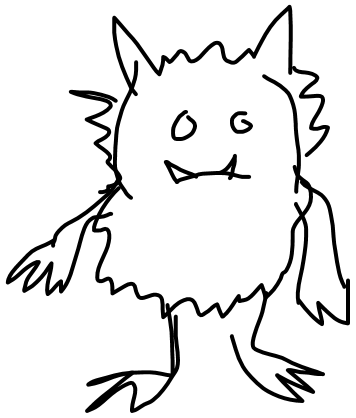 